Western Australia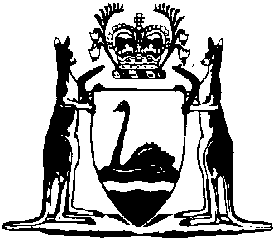 Retail Trading Hours (Holiday Resorts) Regulations 2012Compare between:[26 Aug 2012, 00-a0-05] and [16 Nov 2016, 00-b0-01]Western AustraliaRetail Trading Hours Act 1987Retail Trading Hours ( Resorts) Regulations 20121.	Citation		These regulations are the Retail Trading Hours ( Resorts) Regulations 2012 1.2.	Commencement		These regulations come into operation as follows —	(a)	regulations 1 and 2 — on the day on which these regulations are published in the Gazette;	(b)	the rest of the regulations — on the day on which the Retail Trading Hours Amendment Act 2012 section 5 comes into operation.3.	 resorts prescribed	(1)	The area of the State described in Schedule 1 Division 1 is prescribed as the Rockingham holiday resort for the purposes of section 12A(4) of the Act.	(2)	The area of the State described in Schedule 1 Division 2 is prescribed as the Rottnest Island holiday resort for the purposes of section 12A(4) of the Act.	(3)	The area of the State described in Schedule 1 Division 3 is prescribed as the Wanneroo holiday resort for the purposes of section 12A(4) of the Act.4.	Repeal		The Retail Trading Hours (Special Trading Precincts and  Resorts) Regulations (No. 2) 2010 are repealed.Schedule 1 —  resorts[r. 3]Division 1 — Rockingham holiday resortDistrict of Rockingham.Division 2 —  holiday resort.Division 3 — Wanneroo holiday resortLocalities of Two Rocks and Yanchep.Notes1	This is a compilation of the Retail Trading Hours ( Resorts) Regulations 2012.  The following table contains information about those regulations.Compilation tableCitationGazettalCommencementRetail Trading Hours ( Resorts) Regulations 201217 Aug 2012 p. 3899-900r. 1 and 2: 17 Aug 2012 (see r. 2(a));
Regulations other than r. 1 and 2: 26 Aug 2012 (see r. 2(b) and Gazette 17 Aug 2012 p. 3899)